Муниципальное бюджетное общеобразовательное учреждение«Средняя общеобразовательная школа№5»628260 Ханты-Мансийский автономныйокруг-Югра, Тюменская область, г.Югорск,ул.Садовая, д.1 бТел./факс (34675) 7-46-30, 2-66-97E-mail: five-school@yandex.ru ОКПО 39336029,ИНН/КПП 8622002720/862201001№ 1333 от  30.11.2013г.Извещение о проведении запроса котировокУважаемые господа!Номер извещения на официальном сайте:______________________________Муниципальное бюджетное общеобразовательное учреждение «Средняя общеобразовательная школа №5» приглашает принять участие в размещении заказа способом запроса котировок на оказание услуг по техническому обслуживанию электрооборудования.Предмет гражданско-правового договора: оказание услуг по техническому обслуживанию электрооборудования.Максимальная  цена гражданско-правового договора: 210 000,00 (двести десять тысяч ) рублей 00 копеек. В цену услуг должны быть включены расходы на оказание услуг, в т.ч. затраты на заработную плату, накладные расходы,  уплату налогов, сборов и других обязательных платежей, включая НДС.Источник финансирования: бюджет города Югорска на 2014 год.Место оказания услуг:  1. Здание муниципального бюджетного общеобразовательного учреждения «Средняя общеобразовательная школа №5»  , ул. Садовая, д. 1б, г. Югорск, Ханты-Мансийский автономный округ - Югра, Тюменская область;2. Здание муниципального бюджетного общеобразовательного учреждения «Средняя общеобразовательная школа №5» (дошкольные группы общеразвивающей направленности), ул. Свердлова, д.12, г. Югорск, Ханты-Мансийский автономный округ - Югра.Срок и условия оплаты услуг: путем  безналичного перечисления   в течение 15 рабочих дней после подписания акта выполненных работ, на основании представленной счет – фактуры.Сроки оказания услуг: с момента заключения гражданско-правового договора (но не ранее 01.01.2014 г.) по 31.12.2014 г.Требования к качеству, характеристикам оказываемых услуг: своевременно и качественно осуществлять эксплуатационное обслуживание электрооборудования с условиями гражданско-правового договора, а также в соответствии услуг требованиям качества, безопасности жизни и здоровья, а     также иным требованиям сертификации, безопасности (санитарным нормам и правилам, государственным стандартам), лицензирования, соблюдать при оказании услуг порядок согласно МПБЭЭ, ПУЭ, Правил пожарной безопасности,  инструкций предприятий - изготовителей оборудования.В случае Вашего согласия принять участие в оказании услуг, прошу направить котировочную заявку   (Форма 1)  по адресу: 628260, Администрация города Югорска, управление экономической политики, ул.40 лет Победы,11, каб.310, г. Югорск, Ханты-Мансийский автономный округ-Югра, Тюменская область. Е-mail: omz@ugorsk.ru.  Срок подачи котировочных заявок: прием котировочных заявок осуществляется в рабочие дни с 9.00 часов по местному времени «_06» декабря 2013г. до 13.00 часов по местному времени «16» декабря 2013г.Любой участник размещения заказа  вправе подать только одну котировочную заявку, внесение изменений в которую не допускается.Требование к участнику размещения заказа: отсутствие в реестре недобросовестных поставщиков сведений об участнике размещения заказа.Проведение переговоров между заказчиком и участником размещения заказа в отношении поданной им котировочной заявки не допускается.Котировочная заявка, поданная в письменной форме, должна быть подписана руководителем и скреплена соответствующей печатью в случае ее наличия. Подчистки и исправления не допускаются, за исключением исправлений, парафированных лицами, подписавшими котировочную заявку. Факсимильная копия котировочной заявки к рассмотрению не принимается. Котировочная заявка, поданная в форме электронного документа, должна быть с электронной подписью, соответствующей требованиям Федерального закона от 06.04.2011  № 63-ФЗ «Об электронной подписи». Котировочные заявки, поданные после дня окончания срока подачи котировочных заявок, не рассматриваются и в день их поступления возвращаются участникам размещения заказа, подавшим такие заявки.Котировочные заявки  не рассматриваются и отклоняются, если они не соответствуют требованиям, установленным в настоящем  запросе котировок, или предложенная в котировочных заявках цена товаров, работ, услуг превышает максимальную цену, указанную в настоящем запросе котировок.  Срок подписания победителем гражданско-правового договора:Победитель в проведении запроса котировок должен предоставить заказчику подписанные со своей стороны два экземпляра гражданско-правового договора в срок не позднее семи календарных дней со дня подписания протокола рассмотрения и оценки котировочных заявок.Гражданско-правовой договор с победителем в проведении запроса котировок будет подписан не ранее семи дней со дня размещения на официальном сайте протокола рассмотрения и оценки котировочных заявок и не позднее, чем через 20 дней со дня подписания указанного протокола.Возможность, заказчика принять решение об одностороннем отказе от исполнения гражданско - правового договора в соответствии с гражданским законодательством: не предусмотрено.Уведомляю Вас, что направление заказчиком запроса котировок и представление поставщиков котировочной заявки не накладывает на стороны никаких обязательств.Контактное лицо заказчика: заместитель директора по хозяйственной работе Валиахметова Ольга Юрьевна, телефон   8(34675)2-66-96Директор         			 С.Н. Дюльдина                мп                                                                                                                                                         Форма 1В единую комиссиюпо размещению заказов КОТИРОВОЧНАЯ ЗАЯВКАДата ________Уважаемые господа!Изучив  запрос котировок от  «____»_________201__года №___, номер извещения на официальном сайте:_________________________, получение которого настоящим удостоверяется, мы, _____________________________________________________________________________ (указывается сведения об участнике размещения заказа: наименование (для юридического лица), фамилия, имя, отчество (для физического лица, в том числе индивидуального предпринимателя)предлагаем   выполнить работу (оказать услугу) в полном соответствии с условиями запроса котировок.О себе сообщаем:- место нахождения (для юридического лица):____________________________________- место жительства (для физического лица, в том числе индивидуального предпринимателя):_______________________________________ - идентификационный номер налогоплательщика (ИНН) ________________________- банковские реквизиты:___________________________- КПП (для юридических лиц)________________________-  номер контактного телефона: __________________.Данной заявкой мы выражаем своё согласие исполнить условия гражданско-правового договора (далее договора), указанные в извещении о проведении запроса котировок  от «___»_______20___г. №______ номер извещения на официальном сайте:_________________________с ценой договора ______________________рублей.  В цену услуг включены расходы на оказание услуг, в т.ч. затраты на заработную плату, накладные расходы, использование медицинского оборудования, уплату налогов, сборов и других обязательных платежей, включая НДС.Дополнительно мы принимаем на себя следующие обязательства: _______________ __________________________       ______________             __________________________Должность                                                                  подпись                                                           (Ф.И.О.)                                                                                         М.П.Подписывает руководитель участника – юридического лица (индивидуальный предприниматель, иное физическое лицо, представитель участника, действующий на основании доверенности).   Указывается должность, фамилия, имя, отчество; подпись заверяется печатью в случае ее наличия.  ПРОЕКТ ГРАЖДАНСКО-ПРАВОВОГО ДОГОВОРАна оказание услуг по техническому обслуживанию электрооборудования.г.  Югорск                                                                                    «____» _____________2014 г.      Муниципальное бюджетное общеобразовательное учреждение «Средняя общеобразовательная школа №5», именуемое  в  дальнейшем  «Заказчик»,  в лице директора Дюльдиной Светланы Нургатовны, действующей на основании Устава,   с  одной   стороны, и ___(официальное наименование организации)___,  именуемое   в  дальнейшем  «Исполнитель», в  лице директора _____Ф.И.О.______,  действующего на   основании указывается соответствующий документ с другой стороны, заключили настоящий гражданско-правовой договор (далее договор)  о  нижеследующем:1. Предмет договора1.1. В соответствии с решением Единой комиссии по размещению заказов на поставку товаров, выполнение работ, оказание услуг для муниципальных нужд и нужд бюджетных учреждений города Югорска (протокол от ______г. № ___) Заказчик, поручает, а Исполнитель, принимает на себя обязательства по оказанию услуг  по техническому обслуживанию электрооборудования, а Заказчик обязуется провести оплату оказанных услуг в установленном настоящим договором порядке, форме и размере.1.2. Услуги предусмотренные пунктом 1.1. настоящего договора должны выполняться  Исполнителем с момента подписания договора ( но не ранее 01.01.2014 г) по 31.12.2014 года.2. Право и обязанности сторон2.1. Исполнитель обязуется:2.1.1. Место оказания услуг:  1. Здание муниципального бюджетного общеобразовательного учреждения «Средняя общеобразовательная школа №5»  , ул. Садовая, д. 1б, г. Югорск, Ханты-Мансийский автономный округ- Югра, Тюменская область;2.Здание муниципального бюджетного общеобразовательного учреждения «Средняя общеобразовательная школа №5» (дошкольные группы общеразвивающей направленности), ул. Свердлова, д.12, г. Югорск, Ханты-Мансийский автономный округ - Югра. Оказывать услуги надлежащего качества в соответствии с приложением № 1 к настоящему договору.2.1.2. Наличие круглосуточного дежурного, в случае аварий;2.1.3.Согласовывать с Заказчиком замену сотрудников не позднее чем за 2-3 дня в письменной форме.2.1.4.Согласовывать с  Заказчиком отвлечение сотрудников от выполнения основных обязанностей на объекте (вызов на участок).2.1.5. Производить работы, связанные с отключением распределительных устройств, по согласованию с Заказчиком;2.1.6.Провести проверку знаний по технике безопасности, охране труда работников направляемых на объект, с предоставлением копии протокола об обучении и проверке знаний.2.1.7. Исправить безвозмездно по требованию Заказчика все выявленные недостатки, если в процессе оказания услуг Исполнитель допустил отступление от условий договора, ухудшившее качество услуг, в течение трех дней;2.1.8.Предоставить отчет об исполнении услуг и иные документы, необходимые для обеспечения контроля за расходованием денежных средств.2.2. Заказчик обязуется:2.2.1.Оплатить услуги по цене, и в порядке, определенном разделом 3 настоящего договора.2.2.2.Своевременно обеспечить Исполнителя необходимой для выполнения договора информацией, документами;2.2.3.Обеспечить постоянный доступ представителей Исполнителя на все объекты для выполнения работ по техническому обслуживанию;2.2.4.Предоставить техническое помещение для обслуживающего персонала на срок действия договора;Обеспечить выполнение требований техники безопасности по эксплуатации оборудования;Организовать ведение журналов регистрации работ планово-предупредительных осмотров и планово-предупредительных ремонтов.2.2.7.Обеспечить оперативно-ремонтный персонал Исполнителя по его требованию проектами, схемами, инструкциями по эксплуатации обслуживаемого оборудования,  и прочей нормативно-технической документацией, необходимой для производства работ в электроустановках данного учреждения;2.3. Исполнитель имеет право:2.3.1. Требовать от Заказчика своевременной оплаты оказанных услуг;2.3.2.Требовать от Заказчика предоставления всей информации, необходимой для качественного и полного оказания услуг, предусмотренных договором;2.3.3. В одностороннем порядке отказаться от исполнения обязательств по настоящему договору, лишь при условии полного возмещения Заказчику убытков.2.4. Заказчик имеет право:2.4.1. Требовать качественного оказания Исполнителем услуг по техническому обслуживанию в соответствии с техническими и санитарными нормами электрооборудования. 2.4.2. Отказаться от исполнения договора в любое время до подписания акта об оказании услуг, при условии оплаты Исполнителю фактически понесенных им расходов.3. Цена договора и порядок расчетов3.1.  Общая  сумма договора  (цена договора),  определяется  исходя  из  количества,  цены  оказания услуг,  согласно  спецификации, и   составляет: ___________ (сумма прописью) ___ рублей 00 копеек.Цена договора включает в себя: все расходы, необходимые для осуществления всех обязательств по договору в полном объеме и надлежащего качества, в том числе  уплату налогов, сборов и других обязательных платежей, и иные затраты Исполнителя.3.2. Расчеты по настоящему договору производятся путем  безналичного перечисления   в течение 15 рабочих дней после подписания акта выполненных работ, на основании представленной счет – фактуры.4. Порядок приемки оказываемых услуг4.1. Приемка оказанных услуг оформляется актом об оказании услуг, который   Исполнитель направляет Заказчику в течение пяти рабочих дней со дня окончания оказания услуг.В случае выявления несоответствия качества оказанных услуг условиям настоящего договора, Заказчик уведомляет об этом Исполнителя, требует устранить недостатки в срок, указанный  в требовании.Исполнитель обязан в течение указанного в требовании срока, устранить выявленные недостатки за свой счет.4.2. Услуги считаются оказанными надлежащим образом после подписания сторонами договора акта об оказании услуг. 5. Качество услуг.5.1. Услуги, оказываемые Исполнителем  по настоящему договору, должны быть пригодны для целей, для которых  услуги такого рода обычно используются.5.2. Если законами или в установленном ими порядке предусмотрены требования к услугам, оказываемым  в соответствии с настоящим договором, исполнитель обязан оказать услуги, соответствующие этим требованиям.6. Ответственность сторон6.1. За невыполнение или ненадлежащее выполнение своих обязательств по настоящему договору стороны несут ответственность в соответствии с действующим на территории Российской Федерации законодательством.6.2.  В случае нарушения сроков выполнения работ Исполнителем  без уважительных причин, Заказчик вправе взыскать с виновной стороны неустойку в размере 1/300 действующей на день уплаты неустойки ставки рефинансирования ЦБ РФ за каждый день просрочки или неисполнения принятых ан себя обязательств от суммы неисполненного обязательства.6.3.  В случае неисполнения принятых на себя обязательств Заказчиком, Исполнитель имеет право взыскать с Заказчика неустойку в размере  1% действующей на день уплаты неустойки ставки рефинансирования ЦБ РФ от суммы, подлежащей уплате Заказчиком по настоящему договору. Ответственность для Заказчика наступает только тогда, когда надлежащее целевое финансирование из бюджета было произведено, а финансовые потоки не направлены на оплату выполненных работ и оказанных услуг, предусмотренных договором.6.4.  Все штрафные санкции, предусмотренные п. 6.2. и 6.3. настоящего договора стороны вправе удержать на основании Арбитражного суда, вступившего в законную силу.6.5.  Заказчик не несут ответственности за нарушение действующих норм и правил при выполнении работ на объекте.6.6  Стороны освобождаются от ответственности за частичное или полное неисполнение обязательств по настоящему договору, если это неисполнение явилось следствием обстоятельств неопределимой силы, возникших после заключения договора в результате событий чрезвычайного характера, которые Стороны не могли не предвидеть, ни предотвратить.7. Порядок разрешения споров 7.1. Споры, которые  могут возникнуть при исполнении условий настоящего договора, стороны будут стремиться разрешать дружеским путем  в  порядке  досудебного   разбирательства: путем переговоров,  обмена письмами,  уточнением  условий  договора, составлением необходимых протоколов,  дополнений  и   изменений, обмена телеграммами, факсами и др. При этом  каждая  из  сторон   вправе  претендовать  на  наличие  у  нее   в письменном  виде результатов разрешения возникших вопросов.7.2. При не достижении  взаимоприемлемого решения стороны вправе передать  спорный   вопрос  на  разрешение в судебном порядке   в  соответствии  с  законодательством  Российской  Федерации.8. Изменения договора8.1. Изменения условий договора по соглашению сторон или в одностороннем порядке не допускается, за исключением случаев, установленных действующим законодательством.8.2.Любые соглашения сторон по изменению условий настоящего договора имеют силу  в том случае, если они оформлены в письменном виде, подписаны сторонами договора и скреплены печатями сторон. 9.  Расторжение договора9.1. Договор может быть расторгнут по соглашению сторон или по решению суда по основаниям, предусмотренным гражданским законодательством.9.2.Последствия расторжения настоящего договора определяются  взаимным  соглашением сторон его или судом по требованию любой из сторон договора.10. Действие договора во времени10.1.Настоящий договор, вступает в силу со дня подписания его сторонами и действует до полного выполнения сторонами обязательств, предусмотренных договором. 10.2.Прекращение (окончание)  срока  действующего договора влечет за собой прекращение обязательств  сторон по нему, но  не   освобождает  стороны договора от ответственности  за его нарушения, если  имели место при исполнении условий настоящего договор.11. Заключительные положения11.1.По всем условиям, не определенным настоящим договором, стороны руководствуются законодательством Российской Федерации.11.2.Настоящий договор составлен в 2–х экземплярах, имеющих одинаковую юридическую силу, по одному для каждой из сторон.12. Юридические адреса сторон12.1. В  случае  изменения  юридического  адреса   или  обслуживающего  банка стороны договора  обязаны  в  10-дневный срок уведомить об  этом  друг друга.12.2.Реквизиты сторон:Приложение № 1 к гражданско-правовому  договоруна оказание услуг по техническому обслуживанию электрооборудования№____ от «___»__________2014г.СПЕЦИФИКАЦИЯУслуги по техническому обслуживанию электрооборудования в  МБОУ «Средняя общеобразовательная школа №5 Заказчик:                                                                                       Исполнитель:Директор                                     С.Н. Дюльдина                                           № п/пКод ОКДПНаименование услугиХарактеристикаЕд. изм.Кол-во1.9314110Услуги по техническому обслуживанию электрооборудования в  МБОУ «Средняя общеобразовательная школа №5»  и дошкольных группах общеразвивающей направленностиТехническое обслуживание систем электроснабжения включает работы по контролю технического состояния, подержанию работоспособности и исправности оборудования, наладке и регулировке, подготовке к сезонной эксплуатации.Контроль за техническим состоянием осуществляется ежедневно, путем проведения осмотров с использованием современных средств технической диагностики. К работам, выполняемым при проведении осмотров, относятся работы по устранению неисправностей электротехнических устройств.Результаты осмотров следует отражать в документах по учету технического состояния оборудования (журналах, специальных карточках и т.п.). В этих документах должны содержаться: оценка технического состояния инженерного оборудования, выявленные неисправности, а также сведения о выполненных при осмотрах ремонтах.ТО должно проводиться постоянно в течение  всего периода действия гражданско-правового договора.    Конкретные виды и состав работ по ТО систем электроснабжения, отражается в действующих нормативно-методических документах, специальных технических регламентах. Замена неисправных участков электрической сети здания, а также устройство новых.  Замена поврежденных участков групповой линии питания стационарного столового оборудования, замена и установка фотовыключателей, реле времени и других устройств, переключателей, нагревательных элементов, автоматического или дистанционного управления освещения зданий. Замена светильников (вышедших из строя), ламп, выключателей, розеточных групп, подключение к сети нового оборудования.Замена электродвигателей и отдельных узлов электроустановок технических устройств.Замена приборов учета. Ежемесячное снятие показаний потреблений электроэнергии с регистрацией в журнале.Восстановление цепей заземления: конкретные виды и состав работ по ТР систем электроснабжения, отражающиеся в действующих нормативно-методических документах, специальных технических регламентах;Измерение сопротивления «ф»  «о»  «земля»Ежедневное выполнение зарегистрированных в журнале заявок.Ведение журналов ППО и ППРСоблюдать технику безопасности, пожарную безопасность. МБОУ «Средняя общеобразовательная школа №5»Перечень ТО электрооборудования:- осветительные приборы (замена и устройство)1438 ед- выключатели                                                           342 ед- электрические розетки                                           300 ед- электрощитовые                                                         4 ед Перечень электрооборудования столовой:- электрическая плита производственная 12 Квт       3 ед- электрическая плита производственная 18 Квт       1 ед- электрический котел 18 Квт                                      1 ед -- электрический котел 30 Квт                                     1 ед  жарочный шкаф 14,8 Квт                                            1 ед - электрическая пекарня 15 Квт                                   1 ед - электрический привод универсальный 1,5 Квт       1 ед  - картофелечистка  3 Квт                                            1 ед  - тестомесильная машина 3 Квт                                 1 ед  - морозильная камера 0,5 Квт                                    2 ед  - хлеборезка 1,5 Квт                                                    1 ед  - холодильные шкафы 0,5 Квт                                   4 ед  - посудомоечная машина 6 Квт                                  1 ед  - мармит 1-х блюд                                                       1 ед  - мармит 2-х блюд                                                       1 ед  - прилавок для холодных закусок                              1 ед(холодильный прилавок)- электромясорубка                                                       2 ед- овощерезка                                                                   1 ед- электрическая мясорубка                                           2 ед- электрическая сковорода	                         1 едЭлектрооборудование:- швейная машина                                                       11 ед- оверлок                                                                         1 ед- электрическая плита производственная 12 Квт       3 ед - станок настольно-сверлильный Е1516 В 1230         1 ед- станок токарный по дереву  СТО-120М                   2 ед- станок токарный по металлу тн-м 230                      1 ед- станок фрезерный по металлу  8Е-208                      3 едДошкольные группы общеразвивающей направленностиПеречень ТО электрооборудования:- осветительные приборы (замена и устройство)  167 ед- выключатели                                                             30 ед- электрические розетки                                            98 ед- силовой щит                                                              14 ед- щит освещения                                                           1 ед- электрощитовые                                                         1 ед - пускатель магнитный	                      1 едПеречень электрооборудования столовых:- электрическая плита производственная 18 Квт       2 ед- электрический котел 18 Квт                                      1 ед - электрический котел 9 Квт                                       2 ед - электрический привод универсальный 1,5 Квт       2 ед  - картофелечистка  3 Квт                                            1 ед  - морозильная камера 0,5 Квт                                    2 ед  - хлеборезка 1,5 Квт                                                    1 ед- овощерезка                                                                  2 ед- электрическая мясорубка                                           2 ед- электрическая сковорода	                         2 ед-пароконвектомат	                        1 едЭлектрооборудование:- швейная машина                                                         1 ед- оверлок                                                                        1 ед- электрическая плита производственная 12 Квт       1 ед -сушильный барабан                                                     1 ед-машина стиральная (автомат)                                     1 ед- машина стиральная (полуавтомат)                            1 едуслуга1Заказчик:Директор ____________ С.Н. Дюльдина	      «___» ________________ 2014 г.		  Исполнитель:Директор________________№ П/ПНаименование услуг и характеристикаКол-воЕдиница измерения1Виды и состав работ по ТО              электрооборудования:Техническое обслуживание систем электроснабжения включает работы по контролю технического состояния, подержанию работоспособности и исправности оборудования, наладке и регулировке, подготовке к сезонной эксплуатации.Контроль за техническим состоянием осуществляется ежедневно, путем проведения осмотров с использованием современных средств технической диагностики. К работам, выполняемым при проведении осмотров, относятся работы по устранению неисправностей электротехнических устройств.Результаты осмотров следует отражать в документах по учету технического состояния оборудования (журналах, специальных карточках и т.п.). В этих документах должны содержаться: оценка технического состояния инженерного оборудования, выявленные неисправности, а также сведения о выполненных при осмотрах ремонтах.ТО должно проводиться постоянно в течение  всего периода действия гражданско-правового договора.Конкретные виды и состав работ по ТО систем электроснабжения, отражается в действующих нормативно-методических документах, специальных технических регламентах.Замена неисправных участков электрической сети здания, а также устройство новых.Замена поврежденных участков групповой линии питания стационарного столового оборудования, замена и установка фотовыключателей, реле времени и других устройств, переключателей, нагревательных элементов, автоматического или дистанционного управления освещения зданий.Замена светильников (вышедших из строя), ламп, выключателей, розеточных групп, подключение к сети нового оборудования.Замена электродвигателей и отдельных узлов электроустановок технических устройств.Замена приборов учета. Ежемесячное снятие показаний потреблений электроэнергии с регистрацией в журнале.Восстановление цепей заземления:конкретные виды и состав работ по ТР систем электроснабжения, отражающиеся в действующих нормативно-методических документах, специальных технических регламентах;Измерение сопротивления «ф»  «о»  «земля»Ежедневное выполнение  зарегистрированных в журнале заявок.Ведение журналов ППО и ППРСоблюдать технику безопасности, пожарную безопасность.МБОУ «Средняя общеобразовательная школа №5»Перечень ТО электрооборудования:- осветительные приборы (замена и устройство)1438 ед- выключатели                                                           342 ед- электрические розетки                                           300 ед- электрощитовые                                                         4 ед Перечень электрооборудования столовой:- электрическая плита производственная 12 Квт       3 ед- электрическая плита производственная 18 Квт       1 ед- электрический котел 18 Квт                                      1 ед -- электрический котел 30 Квт                                     1 ед  жарочный шкаф 14,8 Квт                                            1 ед - электрическая пекарня 15 Квт                                   1 ед - электрический привод универсальный 1,5 Квт       1 ед  - картофелечистка  3 Квт                                            1 ед  - тестомесильная машина 3 Квт                                 1 ед  - морозильная камера 0,5 Квт                                    2 ед  - хлеборезка 1,5 Квт                                                    1 ед  - холодильные шкафы 0,5 Квт                                   4 ед  - посудомоечная машина 6 Квт                                  1 ед  - мармит 1-х блюд                                                       1 ед  - мармит 2-х блюд                                                       1 ед  - прилавок для холодных закусок                              1 ед(холодильный прилавок)- электромясорубка                                                       2 ед- овощерезка                                                                   1 ед- электрическая мясорубка                                           2 ед- электрическая сковорода	                         1 едЭлектрооборудование:- швейная машина                                                       11 ед- оверлок                                                                         1 ед- электрическая плита производственная 12 Квт       3 ед - станок настольно-сверлильный Е1516 В 1230         1 ед- станок токарный по дереву  СТО-120М                   2 ед- станок токарный по металлу тн-м 230                      1 ед- станок фрезерный по металлу  8Е-208                      3 едДошкольные группы общеразвивающей направленностиПеречень ТО электрооборудования:- осветительные приборы (замена и устройство)  167 ед- выключатели                                                             30 ед- электрические розетки                                            98 ед- силовой щит                                                              14 ед- щит освещения                                                           1 ед- электрощитовые                                                         1 ед - пускатель магнитный	                      1 едПеречень электрооборудования столовых:- электрическая плита производственная 18 Квт       2 ед- электрический котел 18 Квт                                      1 ед - электрический котел 9 Квт                                        2 ед - электрический привод универсальный 1,5 Квт       2 ед - картофелечистка  3 Квт                                             1 ед - морозильная камера 0,5 Квт                                     2 ед - хлеборезка 1,5 Квт                                                     1 ед- овощерезка                                                                  2 ед- электрическая мясорубка                                           2 ед- электрическая сковорода	                         2 ед-пароконвектомат	                        1 едЭлектрооборудование:- швейная машина                                                         1 ед- оверлок                                                                        1 ед- электрическая плита производственная 12 Квт       1 ед -сушильный барабан                                                     1 ед-машина стиральная (автомат)                                     1 ед- машина стиральная (полуавтомат)                            1 ед1услугаИТОГО: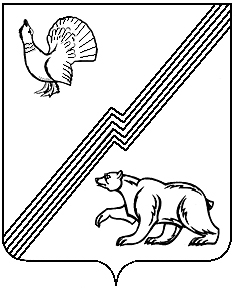 